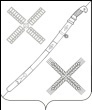 АДМИНИСТРАЦИЯ красногвардейского СЕЛЬСКОГО ПОСЕЛЕНИЯ КАНЕВСКОГО РАЙОНА  ПОСТАНОВЛЕНИЕ_______________ 							                 №_______посёлок КрасногвардеецО внесении изменений в постановление администрации Красногвардейского сельского поселения Каневского района от 13 февраля 2019 года № 22 «О размещении нестационарных торговых объектов на территории Красногвардейского сельского поселения Каневского района» (в редакции от 12.03.2020 № 34)На основании протеста прокуроры Каневского района от 12 октября 2020 года № 7-02/1-2020/9995 на постановление администрации Красногвардейского сельского поселения Каневского района от 13 февраля 2019 года № 22 «О размещении нестационарных торговых объектов на территории Красногвардейского сельского поселения Каневского района», в связи с приведением в соответствие с действующим законодательством нормативного правового акта, п о с т а н о в л я ю:1. Внести в постановление администрации Красногвардейского сельского поселения Каневского района от 13 февраля 2019 года № 22 «О размещении нестационарных торговых объектов на территории Красногвардейского сельского поселения Каневского района» (в редакции от 12.03.2020 № 34) следующие изменения:1.1. В приложение № 1 к постановлению «Положение о размещении нестационарных торговых объектов на территории Красногвардейского сельского поселения Каневского района», внести следующие изменения:1.1.1. Пункт 1.4. изложить в новой редакции:«1.4. Размещение НТО осуществляется путем проведения конкурса по предоставлению права на размещение НТО на территории Красногвардейского сельского поселения Каневского района (далее – Конкурс), а также путем предоставления мест малым и средним товаропроизводителям и фермерам под размещение нестационарных торговых объектов на льготных условиях.Конкурс не проводится для мест, включенных в Схему размещения НТО, отмеченных как «Место для торговли фермерами и товаропроизводителями», при поступлении от данного хозяйствующего субъекта заявления о предоставлении права на размещение нестационарного торгового объекта.».1.1.2. Пункт 3.1.2 изложить в новой редакции:«3.1.2. Для участия в Конкурсе заявитель представляет в администрацию заявление с приложениями:1) документов, подтверждающих полномочия лица на осуществление действий от имени участника Конкурса (для юридического лица – копии решения или выписки из решения юридического лица о назначении руководителя, или копии доверенности уполномоченного представителя в случае представления интересов лицом, не имеющим права на основании учредительных документов действовать от имени юридического лица без доверенности, копии документа, удостоверяющего личность; для индивидуального предпринимателя – копии документа, удостоверяющего личность индивидуального предпринимателя, или копии доверенности уполномоченного индивидуальным предпринимателем представителя и копии документа, удостоверяющего личность представителя);2) документов, содержащих сведения, подтверждающие соответствие заявителя конкурсным условиям:Заявитель вправе также предоставить с заявлением следующие документы:1) выписки из Единого государственного реестра юридических лиц или нотариально заверенную копию такой выписки (для юридического лица) или выписки из Единого государственного реестра индивидуальных предпринимателей или нотариально заверенную копию такой выписки (для индивидуального предпринимателя), выданной не более чем за 30 дней до дня объявления о проведении Конкурса;2) справки налогового органа об исполнении налогоплательщиком обязанности по уплате налогов, сборов, страховых взносов, пеней и налоговых санкций, выданной не более чем за 90 дней до дня объявления о проведении Конкурса.».2. Общему отделу администрации Красногвардейского сельского поселения Каневского района (Дудка) разместить настоящее постановление на официальном сайте Красногвардейского сельского поселения Каневского района в информационно-телекоммуникационной сети «Интернет» и обнародовать в средствах массовой информации.3. Контроль за выполнением настоящего постановления оставляю за собой.4. Настоящее постановление вступает в силу со дня его официального обнародования.Глава Красногвардейского сельскогопоселения Каневского района 	                                        Ю. В. Гринь№
п/пНаименование конкурсного условияДокументы, содержащие сведения, подтверждающие соответствие участника конкурсным условиям1.Предложения по внешнему виду НТО и прилегающей территории, согласованные с отделом планировки и застройки управления строительства администрации муниципального образования Каневской районЭскиз, дизайн-проект нестационар-ного торгового объекта либо его подробное описание (размер, цвет, материал и т.д.), согласованные с отделом планировки и застройки управления строительства администрации муниципального образования Каневской район2.Сведения о производстве сельскохозяйственной продукции и продукции ее переработки сельхоз товаропроизводителямиУведомление налогового органа о возможности применения системы налогообложения для сельскохо-зяйственных товаропроизводителей; Декларация об уплате Единого сельскохозяйственного налога за отчетный квартал текущего года;правоустанавливающие документы на земельный участок для производства сельскохозяйственной продукции;документы, подтверждающие наличие производственных мощностей для производства и переработки сельскохозяйственной продукции и т.д.3.Сведения об использовании поверенных технических средств измерения (весов, мерных ёмкостей, мерной линейки)Документы, подтверждающие проведение поверки технических средств измерения (весов, мерных ёмкостей, мерной линейки) на планируемый период размещения НТО4.Сведения об опыте работы заявителя в сфере нестационарной мелкороз-ничной торговлиБлагодарности, награды, участие в системах сертификации и др.5.Сведения о финансовом предложении за право на размещение нестационарного торгового объектаРасчет финансового предложения за право на размещение НТО в соответствии с методикой определения стартового размера финансового предложения за право на размещение НТО, утвержденной постановлением администрации Красногвардейского сельского поселения Каневского района, и оформленный на бланке, утвержденном постановлением администрации Красногвардейского сельского поселения Каневского района